Publicado en Madrid el 02/12/2019 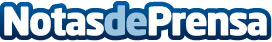 Estudiantes y profesionales cuentan la verdadera realidad de las 15 carreras más demandadas en España¿Qué salidas reales tienen? ¿a qué salario puedes aspirar? ¿cómo elegir la mejor universidad? o ¿qué se aprende realmente en estas carreras? Son algunas de las preguntas a las que iOrienta dará respuestaDatos de contacto:Y ahora qué91 593 2767Nota de prensa publicada en: https://www.notasdeprensa.es/estudiantes-y-profesionales-cuentan-la_1 Categorias: Nacional Educación Comunicación Eventos Universidades http://www.notasdeprensa.es